                                                    PROGRAMA DE ESTUDIO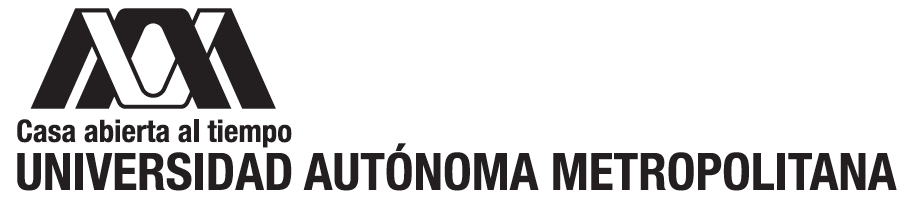 UNIDAD   LERMA 	     DIVISION CIENCIAS BIOLÓGICAS Y DE LA SALUD             1/3NOMBRE DEL PLAN    LICENCIATURA EN PSICOLOGÍA BIOMÉDICA   CLAVE         UNIDAD DE ENSEÑANZA–APRENDIZAJE	           CRED. 9  5331015           PSICOLOGÍA DEL ADULTO Y DEL ADULTO MAYOR    TIPO OBL.H. TEOR. 3							    	           TRIM. 		      SERIACIÓN				    			  H. PRAC. 3                   5331011          	  	           IV-V